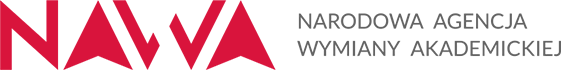 Raport końcowy z realizacji kursu/stażu/studiów/studiów częściowych/projektu badawczego			UMOWA NR:Dane ogólne:Imię i nazwisko Beneficjenta:Adres:Numer telefonu:E-mail:Kraj i miasto do którego nastąpił wyjazd:Jednostka wysyłająca (nazwa, dane kontaktowe: adres, tel. e-mail):Jednostka przyjmująca (nazwa, dane kontaktowe: adres, tel. e-mail):Dokładny termin realizacji kursu/stażu/studiów/studiów częściowych/projektu badawczego:Opis realizacji kursu/stażu/studiów/studiów częściowych/projektu badawczego i sprawozdanie merytoryczne (zrozumiałe dla szerokiego grona odbiorców) - maksymalnie 2 strony A4, czcionka 12, akapit 1,5.Wnioski, uwagi, efekty zrealizowanego kursu/stażu/studiów/studiów częściowych/projektu badawczego dla dalszych studiów i pracy naukowejZałącznik do raportu - kopia zaświadczenia o odbyciu kursu/stażu/studiów/studiów częściowych/projektu badawczego wraz z dokładnymi datami pobytu Beneficjenta w jednostce przyjmującej (co jest równoznaczne z rozliczeniem finansowym pobranego stypendium)Raport sporządzono dnia:				     Podpis Beneficjenta: